Električni krog in električna napetost1. Kaj je električni tok in kateri dve vrsti električnega toka poznamo?2. Katere učinke ima električni tok?3. Naštej vire enosmerne napetosti in vire izmenične napetosti.4. Kaj so električni prevodniki in kaj električni izolatorji?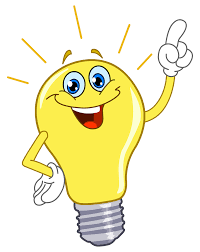 5. Iz česa je sestavljen električni krog?6. Kaj je shema električnega vezja?7. Preriši tabelo simbolov električnih elementov.8. Preriši shemo preprostega električnega kroga.